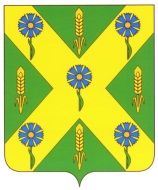 РОССИЙСКАЯ  ФЕДЕРАЦИЯОРЛОВСКАЯ ОБЛАСТЬАДМИНИСТРАЦИЯ НОВОСИЛЬСКОГО РАЙОНАПОСТАНОВЛЕНИЕ         03.08.2020 г.	                          				                    № 200.  г. НовосильВ целях совершенствования системы комплексного благоустройства на территории муниципального образования город Новосиль, в соответствии Федеральным законом от 06 октября 2010 года №131-ФЗ «Об общих принципах организации местного самоуправления в Российской Федерации», Постановления Правительства РФ от 10.02.2017 г. №169 «Об утверждении правил предоставления и распределения субсидий из федерального  бюджета бюджетам субъектов РФ на поддержку государственных программ субъектов Российской Федерации  и муниципальных программ формирования современной городской среды», в соответствии с уставом города Новосиль, на основании протокола заседания общественной комиссии от 15.06.2020 г. администрация Новосильского района постановляет:1. Внести изменения в муниципальную программу «Формирование современной городской среды на территории города Новосиль на 2018-2024 год» утвержденную постановлением администрации Новосильского района от 25.02.2019 г. № 46:- в раздел «Объемы бюджетных ассигнований Программы» паспорта муниципальной программы «Формирование современной городской среды на территории города Новосиль на 2018-2024 год» согласно приложению 1 к настоящему постановлению;- в раздел 2 таблица 2 муниципальной программы согласно приложению 2 к настоящему постановлению; - в раздел 3 «Ресурсное обеспечение Программы» согласно приложению 3 к настоящему постановлению;- в раздел 9 таблица 3 муниципальной программы согласно приложению 4 к настоящему постановлению- в приложения 1 и 4 муниципальной программы согласно приложению 5 к настоящему постановлению;2. Обеспечить  публикацию настоящего постановления на официальном сайте Новосильского района.3. Контроль за исполнением настоящего постановления возложить на первого заместителя главы администрации Трусова Ю.В.Глава Новосильского района 						Е.Н. Демин Приложение №1к постановлению  администрации Новосильского районаот  03.08.2020 г.  № 200Приложение №2к постановлению  администрации Новосильского районаот  03.08.2020 г.  № 200Таблица 2Приложение №3к постановлению  администрации Новосильского районаот  03.08.2020 г.  № 200Ресурсное обеспечение ПрограммыОбщий объем финансирования программы составляет  - 33770,59827 тыс. руб.- средства федерального бюджета –16386,94480 тыс. руб. - средства бюджета Орловской области – 8489,27353 тыс. руб. - средства бюджета Орловской области  из дорожного фонда – 4060,16044 тыс. руб. - средства бюджета города Новосиль – 4650,66831 тыс. руб.- внебюджетные источники – 183,55119 тыс. руб.Объем средств на благоустройство дворовых территорий  средств на финансирование мероприятий по благоустройству мест общего пользования и благоустройство общественной территории в рамках проекта "Народный бюджет" в Орловской области  в приложении 1.Разработка дизайн-проектов и смет, прохождение государственной экспертизы осуществляется за счет средств программы.Приложение №4к постановлению  администрации Новосильского районаот  03.08.2020 г.  № 200Таблица 3Приложение №5к постановлению  администрации Новосильского районаот  03.08.2020 г.  № 200Приложение 1к муниципальной программе«Формирование современной городской среды на территории города Новосиль  на 2018-2024 год»Ресурсное обеспечение программы «Формирование современной городской среды»Приложение 4к муниципальной программе«Формирование современной городской среды на территории города Новосиль  на 2018-2024 год»Перечень общественных территорий, нуждающихся и подлежащих благоустройству в период 2018-2024 годов.О внесении изменений в муниципальную  программу «Формирование современной городской среды на территории города Новосиль в 2018-2024 году».Объемы бюджетных ассигнований Программы Общий объем финансирования программы составляет  - 33770,59827 тыс. руб., в т.ч.  по годам:2018 г. – 1707,93780 тыс. руб.;2019 г. – 2686,90332 тыс. руб.;2020 г. – 11880,81753 тыс. руб.;2021 г.– 3411,63615 тыс. руб.;2022 г. – 2662,86601 тыс. руб.;2023 г. – 5710,21873 тыс. руб.;2024 г. – 5710,21873 тыс. руб.;средства федерального бюджета –16386,94480 тыс. руб.в т.ч.  по годам:2018 г. – 832,22729 тыс. руб.;2019 г.– 1219,85022 тыс. руб.;2020 г.– 1190,63888 тыс. руб.;2021 г. – 1190,63888 тыс. руб.;2022 г.– 1241,35645 тыс. руб.;2023 г. – 5356,11654 тыс. руб.;2024 г.– 5356,11654 тыс. руб.;средства бюджета Орловской области – 8489,27353 тыс. руб.в т.ч.  по годам:2018 г. – 43,80144 тыс. руб.;2019 г. – 12,32172 тыс. руб.;2020 г.– 8300,38038 тыс. руб.;2021 г.– 12,02666 тыс. руб.;2022 г.– 12,53895 тыс. руб.;2023 г.– 54,10219 тыс. руб.;2024 г.– 54,10219 тыс. руб.;средства бюджета Орловской области  из дорожного фонда – 4060,16044 тыс. руб.в т.ч.  по годам:2018 г. – 531,90907 тыс. руб.;2019 г. – 654,73138 тыс. руб.;2020 г.– 1055,57877 тыс. руб.; 2021 г.– 908,97061 тыс. руб.;2022 г.– 908,97061 тыс. руб.;средства бюджета города Новосиль – 4650,66831 тыс. руб.в т.ч.  по годам:2018 г.– 300 тыс. руб.;2019 г.– 800 тыс. руб.;2020 г.– 1150,66831 тыс. руб.;2021 г.– 1300 тыс. руб.;2022 г.– 500 тыс. руб.;2023 г.– 800 тыс. руб.;2024 г.– 800 тыс. руб.;внебюджетные средства – 183,55119 тыс. руб.в т.ч.  по годам:2018 г.– 0 тыс. руб.;2019 г.– 0 тыс. руб.;2020 г.– 183,55119 тыс. руб.;2021 г.– 0 тыс. руб.;2022 г.– 0 тыс. руб.;2023 г.– 0 тыс. руб.;2024 г.– 0 тыс. руб.;№Наименование показателя (индикатора)Ед. изм.Значения показателейЗначения показателейЗначения показателейЗначения показателейЗначения показателейЗначения показателейЗначения показателей№Наименование показателя (индикатора)Ед. изм.20182019202020212022202320241Количество благоустроенных дворовых территорий Ед.2111215152Доля благоустроенных дворовых  территорий от общего количества дворовых территорий%5,42,72,72,75,440,540,63Охват населения благоустроенными дворовыми территориями (доля населения, проживающего в жилом фонде с благоустроенными дворовыми территориями от общей численности населения муниципального образования субъекта Российской Федерации) %5,63,78,78,55,534344Количество благоустроенных муниципальных территорий общего пользованияЕд.1131не менее 1не менее 1не менее 15Площадь благоустроенных муниципальных территорий общего пользованиякв. м.2256215236752250---6Доля площади благоустроенных муниципальных территорий общего пользования%0,2466,873,952,42---7Доля финансового участия в выполнении минимального перечня работ по благоустройству дворовых территорий заинтересованных лиц %00000008Доля трудового участия в выполнении минимального перечня работ по благоустройству дворовых территорий заинтересованных лиц  %55555559.Доля финансового участия в выполнении дополнительного перечня работ по благоустройству дворовых территорий заинтересованных лиц%5-505-5020-5020-5020-5020-5020-5010.Доля трудового участия в выполнении дополнительного перечня работ по благоустройству дворовых территорий заинтересованных лиц%5555555№Наименование показателя (индикатора)Ед. изм.Значения показателейЗначения показателейЗначения показателейЗначения показателейЗначения показателейЗначения показателейЗначения показателей№Наименование показателя (индикатора)Ед. изм.20182019202020212022202320241Количество благоустроенных дворовых территорий Ед.2111215152Доля благоустроенных дворовых  территорий от общего количества дворовых территорий%5,42,72,72,75,440,540,63Охват населения благоустроенными дворовыми территориями (доля населения, проживающего в жилом фонд с благоустроенными дворовыми территориями от общей численности населения муниципального образования субъекта Российской Федерации) %5,63,78,78,55,534344Количество благоустроенных муниципальных территорий общего пользованияЕд.1131не менее 1не менее 1не менее 15Площадь благоустроенных муниципальных территорий общего пользованияКв.м2256215236752250---6Доля площади благоустроенных муниципальных территорий общего пользования%0,2466,873,952,42---НаименованиеНаименование ответственного исполнителяИсточник финансированияИсточник финансированияИсточник финансированияИсточник финансированияИсточник финансированияИсточник финансированияИсточник финансированияИсточник финансированияИсточник финансированияИсточник финансированияИсточник финансированияИсточник финансированияНаименованиеНаименование ответственного исполнителяКод бюджетной классификацииКод бюджетной классификацииКод бюджетной классификацииКод бюджетной классификацииОбъемы бюджетных ассигнований (тыс. рублей) Объемы бюджетных ассигнований (тыс. рублей) Объемы бюджетных ассигнований (тыс. рублей) Объемы бюджетных ассигнований (тыс. рублей) Объемы бюджетных ассигнований (тыс. рублей) Объемы бюджетных ассигнований (тыс. рублей) Объемы бюджетных ассигнований (тыс. рублей) Объемы бюджетных ассигнований (тыс. рублей) НаименованиеНаименование ответственного исполнителяГРБСРзЦСРВР2018 год2019 год 2020 год 2021 год2022 год2023 год2024 годНаименованиеНаименование ответственного исполнителяГРБСПрЦСРВР2018 год2019 год 2020 год 2021 год2022 год2023 год2024 годБлагоустройство дворовых и общественных территорийАдминистрация Новосильского района2503Всего – 33770,598271707,93782686,9033211880,817533411,636152662,866015710,218735710,21873Благоустройство дворовых и общественных территорийАдминистрация Новосильского района2503244 Федеральный бюджет -16386,94480832,227291219,850221190,638881190,638881241,356455356,116545356,11654Благоустройство дворовых и общественных территорийАдминистрация Новосильского района2503244Областной бюджет – 8489,2735343,8014412,321728300,3803812,0266612,5389554,1021954,10219Благоустройство дворовых и общественных территорийАдминистрация Новосильского района2409244Областной бюджет из дорожного фонда – 4060,16044531,90907654,731381055,57877908,97061908,9706100Благоустройство дворовых и общественных территорийАдминистрация Новосильского района2505244Бюджет города Новосиль – 4650,668313008001150,668311300500300300Благоустройство дворовых и общественных территорийАдминистрация Новосильского района2503П100095550244Внебюджетные источники – 183,5511900183,551190000Благоустройство дворовых территорийАдминистрация Новосильского района250313907,597231379,951481066,965431864,5432621001785,918322855,109372855,10937Благоустройство дворовых территорийАдминистрация Новосильского района2503П10F255550244Федеральный бюджет – 8666,87173596,64029348,71171684,405861060,3191620,678232678,058272678,05827Благоустройство дворовых территорийАдминистрация Новосильского района2503П10F255550244Областной бюджет -112,9196231,402123,522346,9131910,710296,2694827,051127,0511Благоустройство дворовых территорийАдминистрация Новосильского района2409ПТ10173180244Областной бюджет из дорожного фонда – 4060,16044531,90907654,731381055,57877908,97061908,9706100Благоустройство дворовых территорийАдминистрация Новосильского района2409П100073180244Бюджет города Новосиль – 41,011725,372826,6134510,662419,181529,1815200Благоустройство дворовых территорийАдминистрация Новосильского района2503П10F255550244Бюджет города Новосиль – 88,684986,343863,558126,9830310,818486,3328127,3243427,32434Благоустройство дворовых территорийАдминистрация Новосильского района2505П100019001244Бюджет города Новосиль – 937,94874208,2833249,82843100100234,48567122,67566122,67566Благоустройство мест массового пребывания гражданАдминистрация Новосильского района250310740,42782327,986321619,93789893,701051311,63615876,947692855,109362855,10936Благоустройство мест массового пребывания гражданАдминистрация Новосильского района2503П10F255550244Федеральный бюджет – 7720,07307235,587871,13851506,23302130,31978620,678222678,058272678,05827Благоустройство мест массового пребывания гражданАдминистрация Новосильского района2503П10F255550244 Областной бюджет – 88,0001912,399328,799385,113471,316376,2694727,0510927,05109Благоустройство мест массового пребывания гражданАдминистрация Новосильского района2503П10F255550244Бюджет города Новосиль – 78,869422,504918,888265,1651113,329666,332827,3243427,32434Благоустройство мест массового пребывания гражданАдминистрация Новосильского района2505П100019001244Бюджет города Новосиль – 2853,4851477,49509731,11174377,189451178,67034243,6672122,67566122,67566Благоустройство общественной территории в рамках проекта "Народный бюджет" в Орловской областиАдминистрация Новосильского района25039122,57322009122,573220000Благоустройство общественной территории в рамках проекта "Народный бюджет" в Орловской областиАдминистрация Новосильского района2503244 Областной бюджет – 8288,35372008288,353720000Благоустройство общественной территории в рамках проекта "Народный бюджет" в Орловской областиАдминистрация Новосильского района2503П100095550244Бюджет города Новосиль – 650,6683100650,668310000Благоустройство общественной территории в рамках проекта "Народный бюджет" в Орловской областиАдминистрация Новосильского района2503П100095550244Внебюджетные источники – 183,5511900183,551190000№ п/пНаименованиеАдрес общественной территорииПланируемый период благоустройства1 Городской парк 1-ая очередьул. Урицкого2018 г.2Городской парк 2-ая очередьул. Урицкого2019 г.3Памятник генералу А.В. Горбатову (Народный бюджет)ул. Урицкого2020 г.4Универсальная спортивная площадка (Народный бюджет)ул. Карла Маркса 87 в районе 5-ти этажных домов 2020 г.5Сквер Победы (этап 1)ул. Карла Маркса 392020 г.6Сквер Победы (этап 2)ул. Карла Маркса 392021 г.7Городской сквер (Аллея славы)ул. Карла Маркса напротив д. 25а2021-2024 г.8Детская игровая площадкаул. Свободы вблизи д. 382022-2024 г.